МУНИЦИПАЛЬНОЕ ОБРАЗОВАНИЕГОРОДСКОЙ ОКРУГ ГОРОД СУРГУТАДМИНИСТРАЦИЯ ГОРОДАПОСТАНОВЛЕНИЕО внесении изменений в постановление Администрации города от 12.02.2014 № 993 «Об утверждении границ прилегающих территорий к некоторым организациям, на которых не допускается розничная продажа алкогольной продукции»В соответствии с Федеральным законом от 22.11.1995 № 171-ФЗ «О государственном регулировании производства и оборота этилового спирта, алко- гольной и спиртосодержащей продукции и об ограничении потребления               (распития) алкогольной продукции», постановлением Правительства Российской Федерации от 27.12.2012 № 1425 «Об определении органами государ-  ственной власти субъектов Российской Федерации мест массового скопления граждан и мест нахождения источников повышенной опасности, в которых                      не допускается розничная продажа алкогольной продукции, а также определении органами местного самоуправления границ прилегающих к некоторым организациям и объектам территорий, на которых не допускается розничная продажа алкогольной продукции», решением Думы города от 28.05.2013 № 333-V ДГ                «Об определении способа расчета расстояний от некоторых организаций                                 и (или) объектов до границ прилегающих к ним территорий, на которых                                не допускается розничная продажа алкогольной продукции», распоряжением Администрации города от 30.12.2005 № 3686 «Об утверждении Регламента                    Администрации города»:1. Внести в постановление Администрации города от 12.02.2014 № 993                                     «Об утверждении границ прилегающих территорий к некоторым организациям,                       на которых не допускается розничная продажа алкогольной продукции»                              (с изменениями от 26.04.2018 № 2982, 27.07.2018 № 5739) следующие изменения:1.1. В абзаце втором пункта 1 постановления слова «филиал Санкт-                            Петербургского государственного бюджетного образовательного учреждения среднего профессионального образования «Промышленно-экономический                  колледж» в городе Сургуте Ханты-Мансийского автономного округа – Югры, расположенный» заменить словами «автономная некоммерческая профессиональная образовательная организация «Сургутский институт экономики, управления и права», расположенная».1.2. Приложение 1 к постановлению изложить в новой редакции согласно приложению к настоящему постановлению.2. Управлению документационного и информационного обеспечения                      разместить настоящее постановление на официальном портале Администрации города.3. Муниципальному казенному учреждению «Наш город» опубликовать настоящее постановление в средствах массовой информации.4. Контроль за выполнением постановления возложить на заместителя Главы города Шерстневу А.Ю.Глава города                                                                                               В.Н. ШуваловПриложение к постановлениюАдминистрации городаот ____________ № _________Схемаграниц прилегающей территории к помещению автономной некоммерческой профессиональной образовательной организации «Сургутский институт экономики, управления и права», расположенному по адресу: город Сургут, улица Рабочая, дом 43/1, на которой не допускается розничная продажа алкогольной продукции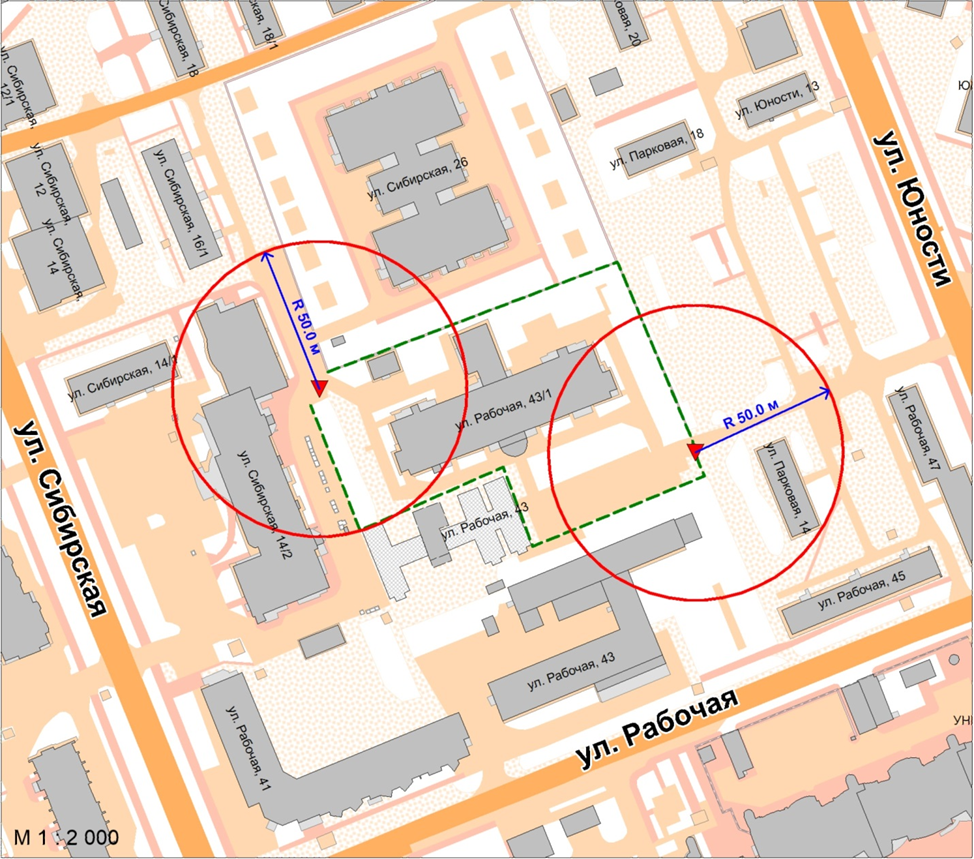 Условные обозначения:    – вход для посетителей на обособленную территорию;R     – радиус в метрах;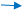            – металлический забор, граница обособленной территории.«13»012020№88